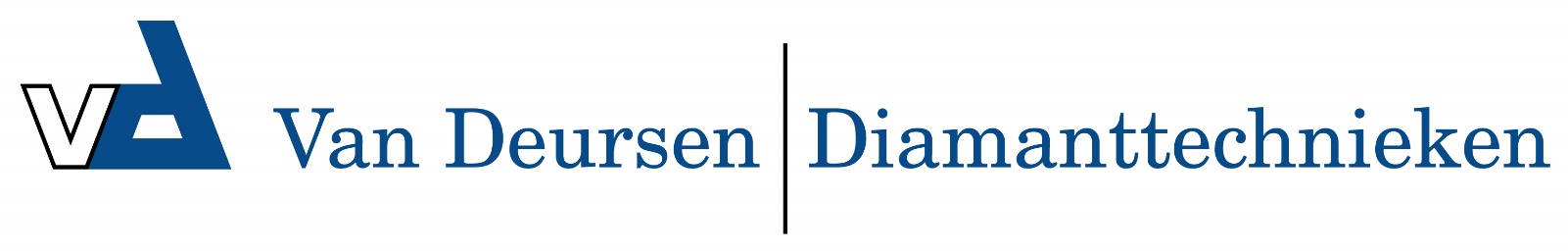 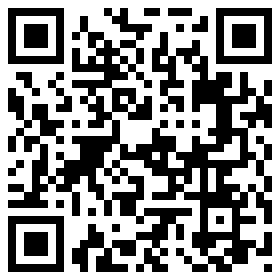 Coilnagel (2)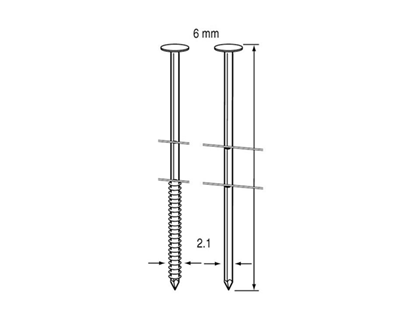 Geschikt voor gebruik in:
DutackPro tacker C2557MgArtikelnummerdraaddiktelengteuitvoeringmateriaalinhoud per doos52220282,1 mm25 mmgladverzinkt1400052220292,1 mm30 mmgladverzinkt1400052220302,1 mm35 mmgladverzinkt1400052220312,1 mm40 mmgladverzinkt1400052220342,1 mm40 mmgeringdverzinkt1400052220322,1 mm45 mmgladverzinkt1400052220372,1 mm45 mmgeringdverzinkt1400052220332,1 mm50 mmgladverzinkt900052220352,1 mm50 mmgeringdverzinkt9000